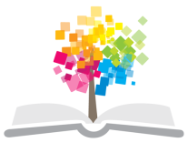 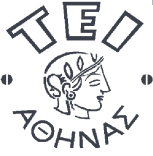 Ανοικτά Ακαδημαϊκά ΜαθήματαΤεχνολογικό Εκπαιδευτικό Ίδρυμα ΑθήναςΑντικειμενοστρεφής Προγραμματισμός (Ε)Ενότητα 8: TemplatesΚλειώ ΣγουροπούλουΤμήμα Μηχανικών Πληροφορικής ΤΕΠίνακας ΠεριεχομένωνΠίνακας Περιεχομένων	2Αντικειμενοστρεφής Προγραμματισμός- Εργαστήριο 8	3Templates	3Άσκηση 1	4Άσκηση 2	4Function templates με πολλαπλές παραμέτρους και πολλαπλά template argument	4Class templates	5Άσκηση 3	6Αντικειμενοστρεφής Προγραμματισμός- Εργαστήριο 8TemplatesΤα templates, που διακρίνονται σε function templates και class templates, μας επιτρέπουν να ορίσουμε συναρτήσεις και κλάσεις γενικής χρήσης, τις οποίες θα μπορούμε να χρησιμοποιήσουμε ώστε να χειρίζονται διαφορετικούς τύπους δεδομένων κάθε φορά, με τον ίδιο τρόπο. Για παράδειγμα, μπορούμε να ορίσουμε ένα function template μιας συνάρτησης abs (absolute), το οποίο θα μπορεί να χρησιμοποιηθεί να δώσει την απόλυτη τιμή κάθε είδους μεταβλητής, είτε είναι int, float, κλπ:#include <iostream> using namespace std;template <class T>	//function template T abs(T n){return (n < 0) ? -n : n;}int main(){int int1 = 5;int int2 = -6;long lon1 = 70000L;long lon2 = -80000L;double dub1 = 9.95;double dub2 = -10.15;//calls instantiate functionscout << “\nabs(“ << int1 << ”)=” << abs(int1); //abs(int)cout << “\nabs(“ << int2 << ”)=” << abs(int2); //abs(int)cout << “\nabs(“ << lon1 << ”)=” << abs(lon1); //abs(long)cout << “\nabs(“ << lon2 << ”)=” << abs(lon2); //abs(long)cout << “\nabs(“ << dub1 << ”)=” << abs(dub1); //abs(double) cout << “\nabs(“ << dub2 << ”)=” << abs(dub2); //abs(double) cout << endl;return 0;}Κάθε φορά που ο compiler συναντά την συνάρτηση abs( ), π.χ. την abs(dub1), δημιουργεί (instantiates) την συνάρτηση που αντιστοιχεί στον τύπο της μεταβλητής που δώσαμε ως παράμετρο (εδώ: double).Άσκηση 1 Να υλοποιήσετε ένα template συνάρτησης swap(a, b), το οποίο θα αντιμεταθέτει τις τιμές των a και b ως εξής:int a = 10; int b = 5; swap(……);cout << a; //να εμφανίζει πλέον 5 και όχι 10Να υλοποιήσετε την συνάρτηση με χρήση: α) pointers, β) referencesFunction templates με πολλαπλές παραμέτρους και πολλαπλά template argumentΜια συνάρτηση μπορεί να πάρει πολλαπλές παραμέτρους ως template. Επίσης, μπορεί να δεχτεί ως παράμετρο, δύο ή και περισσότερα templates, όπως φαίνεται παρακάτω:#include <iostream> using namespace std;//function returns index number of item, or -1 if not found template <class atype, class btype>btype find(atype* array, atype value, btype size){for(btype j=0; j<size; j++)	//note use of btype if(array[j]==value)return j;return static_cast<btype>(-1);long lonArr[] =	{1L, 3L, 5L, 9L, 11L, 13L};long lo = 11L;double dubArr[] = {1.0, 3.0, 5.0, 9.0, 11.0, 13.0};double db = 4.0;int main(){cout << “\n 5 in chrArray: index=” << find(chrArr, ch, 6);cout << “\n 6 in intArray: index=” << find(intArr, in, 6);cout << “\n11 in lonArray: index=” << find(lonArr, lo, 6);cout << “\n 4 in dubArray: index=” << find(dubArr, db, 6); cout << endl;return 0;}Class templatesΤα class templates μας επιτρέπουν αντίστοιχα να ορίσουμε μια γενικής χρήσης κλάση η οποία θα μπορεί να χρησιμοποιηθεί ανάλογα με την περίσταση, για διαφορετικά είδη member variables. Κλασσικό παράδειγμα αποτελούν τα class templates για γενικής χρήσης κατασκευές, όπως είναι οι ουρές, οι συνδεδεμένες λίστες, οι στοίβες κ.α., που μπορούν να αποθηκεύσουν κάθε είδους μεταβλητή, είτε πρόκειται για απλή μεταβλητή (int, char, κλπ.) είτε για κλάση ορισμένη από τον χρήστη.#include <iostream> using namespace std; const int MAX = 100;template <class Type> class Stack{private:Type st[MAX];	//stack: array of any typeint top;	//number of top of stackpublic:Stack();	//constructorvoid push(Type var);	//put number on stack Type pop();	//take number off stack};template<class Type>Stack<Type>::Stack()	//constructor{top = -1;}template<class Type>void Stack<Type>::push(Type var) //put number on stack{st[++top] = var;}template<class Type>Type Stack<Type>::pop()	//take number off stack{return st[top--];}int main(){Stack<float> s1;	//s1 is object of class Stack<float>s1.push(1111.1F);	//push 3 floats, pop 3 floats s1.push(2222.2F);s1.push(3333.3F);cout << "1: " << s1.pop() << endl;cout << "2: " << s1.pop() << endl; cout << "3: " << s1.pop() << endl;Stack<long> s2;	//s2 is object of class Stack<long> s2.push(123123123L);	//push 3 longs, pop 3 longss2.push(234234234L);s2.push(345345345L);cout << "1: " << s2.pop() << endl; cout << "2: " << s2.pop() << endl; cout << "3: " << s2.pop() << endl; return 0;}Άσκηση 3Να ορίσετε μια κλάση Point για την αποθήκευση σημείων στον χάρτη (με συντεταγμένες x και y), καινα  την  υλοποιήσετε  ως  class  template,  ώστε  να  χρησιμοποιούμε  integers,  doubles  κλπ.  για  τις συντεταγμένες. Να υλοποιήσετε επίσης:α) τους απαραίτητους constructors της κλάσης β) μια συνάρτηση displayγ) να υπερφορτώσετε τον operator+ για την προσθήκη δύο σημείων (προσθέτουμε απλά τις αντίστοιχες συντεταγμένες)Στην main( ) να δημιουργήσετε δύο αντικείμενα τύπου Point των οποίων οι συντεταγμένες θα είναι double, να τα προσθέσετε μεταξύ τους και να αποθηκεύσετε το αποτέλεσμα σε τρίτο (μηδενικό) Point.ΣημειώματαΣημείωμα ΑναφοράςCopyright ΤΕΙ Αθήνας, Κλειώ Σγουροπούλου, 2014. Κλειώ Σγουροπούλου. «Αντικειμενοστρεφής Προγραμματισμός». Ενότητα 8: «Templates». Έκδοση: 1.0. Αθήνα 2014. Διαθέσιμο από τη δικτυακή διεύθυνση: ocp.teiath.gr.Σημείωμα ΑδειοδότησηςΤο παρόν υλικό διατίθεται με τους όρους της άδειας χρήσης Creative Commons Αναφορά, Μη Εμπορική Χρήση Παρόμοια Διανομή 4.0 [1] ή μεταγενέστερη, Διεθνής Έκδοση.   Εξαιρούνται τα αυτοτελή έργα τρίτων π.χ. φωτογραφίες, διαγράμματα κ.λ.π.,  τα οποία εμπεριέχονται σε αυτό και τα οποία αναφέρονται μαζί με τους όρους χρήσης τους στο «Σημείωμα Χρήσης Έργων Τρίτων».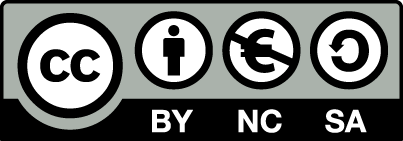 [1] http://creativecommons.org/licenses/by-nc-sa/4.0/ Ως Μη Εμπορική ορίζεται η χρήση:που δεν περιλαμβάνει άμεσο ή έμμεσο οικονομικό όφελος από την χρήση του έργου, για το διανομέα του έργου και αδειοδόχοπου δεν περιλαμβάνει οικονομική συναλλαγή ως προϋπόθεση για τη χρήση ή πρόσβαση στο έργοπου δεν προσπορίζει στο διανομέα του έργου και αδειοδόχο έμμεσο οικονομικό όφελος (π.χ. διαφημίσεις) από την προβολή του έργου σε διαδικτυακό τόποΟ δικαιούχος μπορεί να παρέχει στον αδειοδόχο ξεχωριστή άδεια να χρησιμοποιεί το έργο για εμπορική χρήση, εφόσον αυτό του ζητηθεί.Διατήρηση ΣημειωμάτωνΟποιαδήποτε αναπαραγωγή ή διασκευή του υλικού θα πρέπει να συμπεριλαμβάνει:Το Σημείωμα ΑναφοράςΤο Σημείωμα ΑδειοδότησηςΤη δήλωση Διατήρησης Σημειωμάτων Το Σημείωμα Χρήσης Έργων Τρίτων (εφόσον υπάρχει) μαζί με τους συνοδευόμενους υπερσυνδέσμους.Το περιεχόμενο του μαθήματος διατίθεται με άδεια Creative Commons εκτός και αν αναφέρεται διαφορετικά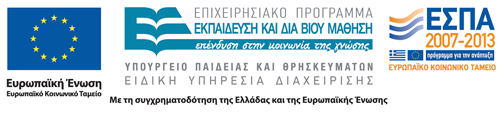 Το έργο υλοποιείται στο πλαίσιο του Επιχειρησιακού Προγράμματος «Εκπαίδευση και Δια Βίου Μάθηση» και συγχρηματοδοτείται από την Ευρωπαϊκή Ένωση (Ευρωπαϊκό Κοινωνικό Ταμείο) και από εθνικούς πόρους.Ανοικτά Ακαδημαϊκά ΜαθήματαΤεχνολογικό Εκπαιδευτικό Ίδρυμα ΑθήναςΤέλος ΕνότηταςΧρηματοδότησηΤο παρόν εκπαιδευτικό υλικό έχει αναπτυχθεί στα πλαίσια του εκπαιδευτικού έργου του διδάσκοντα.Το έργο «Ανοικτά Ακαδημαϊκά Μαθήματα στο ΤΕΙ Αθήνας» έχει χρηματοδοτήσει μόνο τη αναδιαμόρφωση του εκπαιδευτικού υλικού. Το έργο υλοποιείται στο πλαίσιο του Επιχειρησιακού Προγράμματος «Εκπαίδευση και Δια Βίου Μάθηση» και συγχρηματοδοτείται από την Ευρωπαϊκή Ένωση (Ευρωπαϊκό Κοινωνικό Ταμείο) και από εθνικούς πόρους.